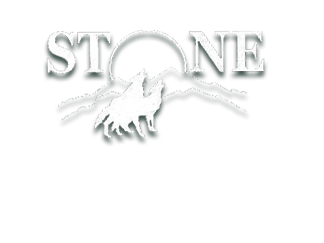 Stone Elementary 	PreK 4: Mrs. McDonald2023-24 School Supply ListStudent Supply List: Crib SheetSmall Blanket /or Large Towel Change of Clothing (shirt, shorts, underwear, socks)Chunky Primary PencilsGallon sized baggiesQuart sized baggiesA Bag of Skittles candiesA Bag of M&Ms candiesStone Elementary 	P3 Integrated Preschool Program: Mrs. Cotton2023-24 School Supply ListStudent Supply List: Blanket for nap time (mats are provided)2 full extra sets of clothing (weather appropriate; including underwear if potty trained)3 packs of baby wipes (if your child is not potty trained)Pull-ups with velcro tabs (if your child is not potty trained)Classroom Supply List:Lysol Lysol/Clorox wipesKleenexWishlist for the classroom:Snacks: Goldfish, granola bars, cereal bars, fruit snacks, etc.Juice: boxes, pouches,  or bottles1 box of bathroom-size Dixie cups$10 Supply Donation–This will be used to purchase supplies during the year.Stone Elementary 	CDC: Mrs. Sarah & Mrs. Erika2023-24 School Supply ListStudent Supply List: PencilsGluesticksCrayonsHighlightersTwo 1-inch bindersWishlist for the classroom:Clorox/Lysol disinfectant wipes (girls only) 2 Boxes-Tissues (girls only) 2 Rolls Paper towels  (boys only) Hand sanitizer (girls only)Baby Wipes (boys only)Disinfectant Spray (boys only)Stone Elementary 	Kindergarten2023-24 School Supply ListStudent Supply List:4 boxes Crayola crayons6 glue sticks1 pair Fiskar kid scissors1 box plain Ticonderoga pencils1 standard size backpack2 bottles of liquid glueTennis shoes for gym class (do not have to be kept at school)A change of clothes to be kept at school (t-shirt, long pants, socks &amp; underwear)Wishlist for the classroom:Baby wipesClorox wipesPencil top erasersKleenexHand SanitizerPaper TowelsStone Elementary 	1st Grade2023-24 School Supply ListStudent Supply List:4-6 boxes Crayola crayons (1 for each nine weeks)10 Elmer’s glue sticks1 pair scissors1 pencil box4 black Expo markers3 highlighters*12+ pencils–plain Ticonderoga or America’s Pencil*4 plastic folders with brads ( no pictures or names on the folders)*2 packs of  cap erasers*1 large pink erasers*Clorox wipes–2 containers (boys only)*Kleenex–2 boxes (girls only)	*Indicates supplies that will become community supplies*Wishlist for the classroom:$10 Supply DonationCrayola markersGallon Size Ziplocks w/ zipper sliders (girls only)Quart Size Ziplocks w/zipper sliders (boys only)Stone Elementary 	2nd Grade2023-24 School Supply ListStudent Supply List:4 boxes of 24 ct. Crayons (1 for each nine weeks)                             2 highlighters 3 packs of Cap Erasers 4-6 Glue Sticks *Headphones (We use chromebooks daily. Also, please no gaming headphones.) 2 packs of Ticonderoga pencils Scissors 2 packs of Dry Erase markers (we use these daily) 1 plastic folder with prongs School Supply BoxWishlist for the classroom: Clorox/Lysol Wipes Kleenex or Puffs Tissue Hand sanitizer Assorted candy for prize box Colored cardstock paper $10 Donation for classroom needs Classroom supplies or community items will be stored, managed, and distributed by teachers.Stone Elementary 	3rd Grade2023-24 School Supply ListStudent Supply ListZipper pouch to go home daily with necessary supplies1 composition book  1 wide ruled -3 subject spiral notebook (any color/design) We use these multiple times per day and the 1 subject notebooks run out quickly with daily use. 4 folders with pockets & brads (any color/design) 24 pack of crayons or colored pencils4-6 glue sticks *2 yellow highlighters 2 - 3 packs of #2 pencils (Ticonderoga preferred)*1 pack Wide Ruled Notebook paperScissors2 dry erase marker (any color)for student whiteboardsEarbuds or Headphones for Chrome books *These items tend to run out quickly or break.  Consider buying extra at the beginning of the year while school supplies are on sale to keep as needed.Wishlist for the classroom: TissuesDisinfecting WipesHand SanitizerPaper Towels Dry Erase MarkersCommand HooksColored Paper or Cardstock - white (not construction paper)Zip Lock Bags (snack, quart, or gallon)Band-Aids Sticky notes(any color)$10 Classroom Donation Classroom supplies or community items will be stored for students, and managed and distributed by teachers. Stone Elementary 	4th Grade2023-24 School Supply ListStudent Supply List:2 inch binder Zipper pouch for binder to go home daily with necessary suppliesSchool Box(OPTIONAL for desk)5 wide ruled spiral notebooks (any color/design)4 folders with pockets & brads (solid colors if possible)24 pack of crayons(crayola if possible) or colored pencils4-6 glue sticks *extra are supplies in our classroom 2 yellow highlighters *extra are supplies in our classroom 24 pencils *extra are supplies in our classroom 1 pack Wide Ruled Notebook paperScissors4 dry erase markers(any color) for student whiteboards *extra are supplies in our classroomEarbuds or Headphones for chromebooksClear page protectors (small pack)Unused sock for dry erase board eraser 1 pack of post its (any color)Cap erasers (any color)Wishlist for the classroom:Girls—KleenexBoys—Hand SanitizerDry Erase MarkersGraph PaperColored Paper (not construction paper) for student activitiesZip Lock Bags (snack, quart, or gallon)Sticky Notes(any color)Disinfecting WipesBand-AidsIndex Cards ( any color)Unused socks for dry erase board eraser Stone Elementary	 5th Grade2023-24 School Supply ListStudent Supply List:Composition book- 4 (1- ELA, 2- math, 1-science/social studies)Pencils and erasers 1 trapper keeper or 3 inch binder 3 ring zipper pouchFolders with pockets and 3 holes - 4 Small hand held MANUAL sharpener (small enough to stay in zipper pouch)Color PencilsHighlightersWide-ruled loose leaf notebook paperHeadphones for Chromebook use (no wireless)Wishlist for the classroom:TissuesDisinfectant wipesStoneDisinfectant sprayPaper towelsHand sanitizerDry erase markers (for students)$10 donation is greatly appreciated Stone Elementary 	6th/7th Grade2023-24 School Supply ListStudent Supply List:3 ring binder (2-inch)1 package of subject dividers with pockets3 spiral notebooks (English Language Arts, RTI, Social Studies)2 Composition Books (Science) 3 folders with brads and pocketsTI-30X calculator colored pencils notebook paperglue stickshighlighters (multicolored)pencils and cap erasersscissorsPost-It notesplanner (optional)headphones or earbuds (optional) Wishlist for the classrooms:disinfectant wipesKleenex (girls)hand sanitizer (boys)$10 class donationPaper towelsBand-Aids Pencils & Pencils & Pencils :)Stone Elementary 	8th Grade2023-24 School Supply ListStudent Supply List:3 assorted color highlightersColored pencilsPENCILS (24 count or higher)Cap erasers (12 count or higher)ScissorsLoose-leaf paperZipper pouch for binder (binders are provided)Locker lock (not required–If students use a lock, their homeroom teacher must be given the combination or a key.)**Zipper binders are not allowed in classrooms**Wishlist for the classrooms:Post-It notes (student use)KLEENEXClorox wipes$10 donation–This will be used to purchase classroom supplies throughout the year.MATH-2 spiral notebooks-graph paper-Texas Instrument (TI-30XIIS)ELA-2 spiral notebooks*highlighters will be used daily*Science-1 composition bookNOT SPIRALSocial Studies-1 composition bookNOT SPIRAL